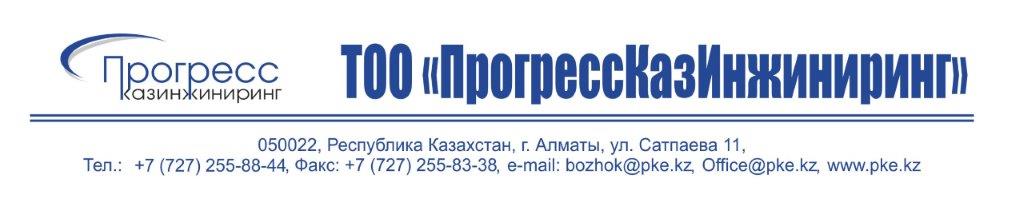 ОПРОСНЫЙ ЛИСТ  результатов работы фильтровального оборудованияВаши отзывы и пожелания по конструкции и работе оборудования Вы можете направить дополнительным листом.Мы гарантируем, что информация, предоставленная Вами, не будет                                                                                                             	публично распространена или предоставлена третьим лицамПотребитель   Потребитель   Ответственное лицо (Ф.И.О., должность)Ответственное лицо (Ф.И.О., должность)Ответственное лицо (Ф.И.О., должность)Ответственное лицо (Ф.И.О., должность)Ответственное лицо (Ф.И.О., должность)Ответственное лицо (Ф.И.О., должность)Ответственное лицо (Ф.И.О., должность)Ответственное лицо (Ф.И.О., должность)Ответственное лицо (Ф.И.О., должность)Ответственное лицо (Ф.И.О., должность)Ответственное лицо (Ф.И.О., должность)Ответственное лицо (Ф.И.О., должность)Ответственное лицо (Ф.И.О., должность)Ответственное лицо (Ф.И.О., должность)Наименование оборудованияНаименование оборудованияНаименование оборудованияНаименование оборудованияНаименование оборудованияНаименование оборудованияЗав. №Зав. №Зав. №Зав. №Зав. №Зав. №Зав. №Зав. №Год выпускаГод выпускаГод выпускаГод выпускаГод выпуска1. Наименование фильтруемой суспензии1. Наименование фильтруемой суспензии1. Наименование фильтруемой суспензии1. Наименование фильтруемой суспензии1. Наименование фильтруемой суспензии1. Наименование фильтруемой суспензии1. Наименование фильтруемой суспензии1. Наименование фильтруемой суспензии1. Наименование фильтруемой суспензии1. Наименование фильтруемой суспензии1. Наименование фильтруемой суспензии1. Наименование фильтруемой суспензии1. Наименование фильтруемой суспензии1. Наименование фильтруемой суспензии1. Наименование фильтруемой суспензии1. Наименование фильтруемой суспензии1. Наименование фильтруемой суспензии1. Наименование фильтруемой суспензии1. Наименование фильтруемой суспензии2. Химический состав твердой фазы2. Химический состав твердой фазы2. Химический состав твердой фазы2. Химический состав твердой фазы2. Химический состав твердой фазы2. Химический состав твердой фазы2. Химический состав твердой фазы2. Химический состав твердой фазы2. Химический состав твердой фазы2. Химический состав твердой фазы2. Химический состав твердой фазы2. Химический состав твердой фазы2. Химический состав твердой фазы2. Химический состав твердой фазы2. Химический состав твердой фазы2. Химический состав твердой фазы3. Химический состав жидкой фазы:3. Химический состав жидкой фазы:3. Химический состав жидкой фазы:3. Химический состав жидкой фазы:3. Химический состав жидкой фазы:3. Химический состав жидкой фазы:3. Химический состав жидкой фазы:3. Химический состав жидкой фазы:3. Химический состав жидкой фазы:3. Химический состав жидкой фазы:3. Химический состав жидкой фазы:3. Химический состав жидкой фазы:3. Химический состав жидкой фазы:3. Химический состав жидкой фазы:3. Химический состав жидкой фазы:3. Химический состав жидкой фазы:4.1. Фактическая производительность, (указать размерность):4.1. Фактическая производительность, (указать размерность):4.1. Фактическая производительность, (указать размерность):4.1. Фактическая производительность, (указать размерность):4.1. Фактическая производительность, (указать размерность):4.1. Фактическая производительность, (указать размерность):4.1. Фактическая производительность, (указать размерность):4.1. Фактическая производительность, (указать размерность):4.1. Фактическая производительность, (указать размерность):4.1. Фактическая производительность, (указать размерность):4.1. Фактическая производительность, (указать размерность):4.1. Фактическая производительность, (указать размерность):4.1. Фактическая производительность, (указать размерность):4.1. Фактическая производительность, (указать размерность):4.1. Фактическая производительность, (указать размерность):4.1. Фактическая производительность, (указать размерность):4.1. Фактическая производительность, (указать размерность):4.1. Фактическая производительность, (указать размерность):4.1. Фактическая производительность, (указать размерность):4.1. Фактическая производительность, (указать размерность):4.1. Фактическая производительность, (указать размерность):4.1. Фактическая производительность, (указать размерность):4.1. Фактическая производительность, (указать размерность):4.1. Фактическая производительность, (указать размерность):4.1. Фактическая производительность, (указать размерность):4.1. Фактическая производительность, (указать размерность):4.1. Фактическая производительность, (указать размерность):4.1. Фактическая производительность, (указать размерность):4.1. Фактическая производительность, (указать размерность):4.1. Фактическая производительность, (указать размерность):4.1. Фактическая производительность, (указать размерность):4.1. Фактическая производительность, (указать размерность):4.1. Фактическая производительность, (указать размерность):4.1. Фактическая производительность, (указать размерность):4.1. Фактическая производительность, (указать размерность):4.1. Фактическая производительность, (указать размерность):4.1. Фактическая производительность, (указать размерность):4.1. Фактическая производительность, (указать размерность):4.1. Фактическая производительность, (указать размерность):4.1. Фактическая производительность, (указать размерность):4.1. Фактическая производительность, (указать размерность):4.1. Фактическая производительность, (указать размерность):4.1. Фактическая производительность, (указать размерность):4.1. Фактическая производительность, (указать размерность):4.1. Фактическая производительность, (указать размерность):4.1. Фактическая производительность, (указать размерность):4.1. Фактическая производительность, (указать размерность):4.1. Фактическая производительность, (указать размерность):4.1. Фактическая производительность, (указать размерность):4.1. Фактическая производительность, (указать размерность):4.1. Фактическая производительность, (указать размерность):4.1. Фактическая производительность, (указать размерность):4.1. Фактическая производительность, (указать размерность):4.1. Фактическая производительность, (указать размерность):4.1. Фактическая производительность, (указать размерность):4.1. Фактическая производительность, (указать размерность):4.1. Фактическая производительность, (указать размерность):4.1. Фактическая производительность, (указать размерность):4.1. Фактическая производительность, (указать размерность):4.1. Фактическая производительность, (указать размерность):4.1. Фактическая производительность, (указать размерность):4.1. Фактическая производительность, (указать размерность):4.1. Фактическая производительность, (указать размерность):4.1. Фактическая производительность, (указать размерность):4.1. Фактическая производительность, (указать размерность):4.1. Фактическая производительность, (указать размерность):4.1. Фактическая производительность, (указать размерность):4.1. Фактическая производительность, (указать размерность):4.1. Фактическая производительность, (указать размерность):4.1. Фактическая производительность, (указать размерность):4.1. Фактическая производительность, (указать размерность):4.1. Фактическая производительность, (указать размерность):4.1. Фактическая производительность, (указать размерность):по суспензиипо суспензиипо фильтратупо фильтратупо фильтратупо фильтратупо фильтратупо фильтратупо фильтратупо фильтратупо фильтратупо фильтратупо фильтратупо фильтратупо фильтратупо фильтратупо фильтратупо осадкупо осадкупо осадкупо осадкупо осадкупо осадкупо осадкупо осадкупо осадкупо осадкупо осадкупо осадкупо осадкупо осадку4.2. Чистота фильтрата, мг/л:4.2. Чистота фильтрата, мг/л:4.2. Чистота фильтрата, мг/л:4.2. Чистота фильтрата, мг/л:4.2. Чистота фильтрата, мг/л:4.2. Чистота фильтрата, мг/л:4.2. Чистота фильтрата, мг/л:4.2. Чистота фильтрата, мг/л:4.2. Чистота фильтрата, мг/л:4.3. Размер твердых частиц в фильтрате, мкм:4.3. Размер твердых частиц в фильтрате, мкм:4.3. Размер твердых частиц в фильтрате, мкм:4.3. Размер твердых частиц в фильтрате, мкм:4.3. Размер твердых частиц в фильтрате, мкм:4.3. Размер твердых частиц в фильтрате, мкм:4.3. Размер твердых частиц в фильтрате, мкм:4.3. Размер твердых частиц в фильтрате, мкм:4.3. Размер твердых частиц в фильтрате, мкм:4.3. Размер твердых частиц в фильтрате, мкм:4.3. Размер твердых частиц в фильтрате, мкм:4.3. Размер твердых частиц в фильтрате, мкм:4.3. Размер твердых частиц в фильтрате, мкм:4.3. Размер твердых частиц в фильтрате, мкм:4.3. Размер твердых частиц в фильтрате, мкм:4.3. Размер твердых частиц в фильтрате, мкм:4.3. Размер твердых частиц в фильтрате, мкм:4.3. Размер твердых частиц в фильтрате, мкм:4.3. Размер твердых частиц в фильтрате, мкм:4.3. Размер твердых частиц в фильтрате, мкм:4.3. Размер твердых частиц в фильтрате, мкм:4.3. Размер твердых частиц в фильтрате, мкм:4.3. Размер твердых частиц в фильтрате, мкм:4.4. Влажность осадка, %:4.4. Влажность осадка, %:4.4. Влажность осадка, %:4.4. Влажность осадка, %:4.4. Влажность осадка, %:4.4. Влажность осадка, %:ВОПРОСЫВОПРОСЫВОПРОСЫВОПРОСЫВОПРОСЫВОПРОСЫВОПРОСЫВОПРОСЫВОПРОСЫВОПРОСЫВОПРОСЫВОПРОСЫВОПРОСЫВОПРОСЫВОПРОСЫВОПРОСЫВОПРОСЫВОПРОСЫВОПРОСЫВОПРОСЫВОПРОСЫВОПРОСЫВОПРОСЫВОПРОСЫВОПРОСЫВОПРОСЫВОПРОСЫВОПРОСЫВОПРОСЫВОПРОСЫВОПРОСЫВОПРОСЫВОПРОСЫВОПРОСЫВОПРОСЫВОПРОСЫВОПРОСЫВОПРОСЫВОПРОСЫВОПРОСЫВОПРОСЫВОПРОСЫВОПРОСЫВОПРОСЫВОПРОСЫВОПРОСЫВОПРОСЫВОПРОСЫВОПРОСЫВОПРОСЫВОПРОСЫВОПРОСЫВОПРОСЫВОПРОСЫВОПРОСЫВОПРОСЫВОПРОСЫВОПРОСЫВОПРОСЫВОПРОСЫВОПРОСЫВОПРОСЫВОПРОСЫВОПРОСЫВОПРОСЫВОПРОСЫВОПРОСЫВОПРОСЫВОПРОСЫВОПРОСЫВОПРОСЫВОПРОСЫВОПРОСЫ1. Содержание твердой фазы в суспензии (% массовые, твердое : жидкое или в г/л суспензии):1. Содержание твердой фазы в суспензии (% массовые, твердое : жидкое или в г/л суспензии):1. Содержание твердой фазы в суспензии (% массовые, твердое : жидкое или в г/л суспензии):1. Содержание твердой фазы в суспензии (% массовые, твердое : жидкое или в г/л суспензии):1. Содержание твердой фазы в суспензии (% массовые, твердое : жидкое или в г/л суспензии):1. Содержание твердой фазы в суспензии (% массовые, твердое : жидкое или в г/л суспензии):1. Содержание твердой фазы в суспензии (% массовые, твердое : жидкое или в г/л суспензии):1. Содержание твердой фазы в суспензии (% массовые, твердое : жидкое или в г/л суспензии):1. Содержание твердой фазы в суспензии (% массовые, твердое : жидкое или в г/л суспензии):1. Содержание твердой фазы в суспензии (% массовые, твердое : жидкое или в г/л суспензии):1. Содержание твердой фазы в суспензии (% массовые, твердое : жидкое или в г/л суспензии):1. Содержание твердой фазы в суспензии (% массовые, твердое : жидкое или в г/л суспензии):1. Содержание твердой фазы в суспензии (% массовые, твердое : жидкое или в г/л суспензии):1. Содержание твердой фазы в суспензии (% массовые, твердое : жидкое или в г/л суспензии):1. Содержание твердой фазы в суспензии (% массовые, твердое : жидкое или в г/л суспензии):1. Содержание твердой фазы в суспензии (% массовые, твердое : жидкое или в г/л суспензии):1. Содержание твердой фазы в суспензии (% массовые, твердое : жидкое или в г/л суспензии):1. Содержание твердой фазы в суспензии (% массовые, твердое : жидкое или в г/л суспензии):1. Содержание твердой фазы в суспензии (% массовые, твердое : жидкое или в г/л суспензии):1. Содержание твердой фазы в суспензии (% массовые, твердое : жидкое или в г/л суспензии):1. Содержание твердой фазы в суспензии (% массовые, твердое : жидкое или в г/л суспензии):1. Содержание твердой фазы в суспензии (% массовые, твердое : жидкое или в г/л суспензии):1. Содержание твердой фазы в суспензии (% массовые, твердое : жидкое или в г/л суспензии):1. Содержание твердой фазы в суспензии (% массовые, твердое : жидкое или в г/л суспензии):1. Содержание твердой фазы в суспензии (% массовые, твердое : жидкое или в г/л суспензии):1. Содержание твердой фазы в суспензии (% массовые, твердое : жидкое или в г/л суспензии):1. Содержание твердой фазы в суспензии (% массовые, твердое : жидкое или в г/л суспензии):1. Содержание твердой фазы в суспензии (% массовые, твердое : жидкое или в г/л суспензии):1. Содержание твердой фазы в суспензии (% массовые, твердое : жидкое или в г/л суспензии):1. Содержание твердой фазы в суспензии (% массовые, твердое : жидкое или в г/л суспензии):1. Содержание твердой фазы в суспензии (% массовые, твердое : жидкое или в г/л суспензии):1. Содержание твердой фазы в суспензии (% массовые, твердое : жидкое или в г/л суспензии):1. Содержание твердой фазы в суспензии (% массовые, твердое : жидкое или в г/л суспензии):1. Содержание твердой фазы в суспензии (% массовые, твердое : жидкое или в г/л суспензии):1. Содержание твердой фазы в суспензии (% массовые, твердое : жидкое или в г/л суспензии):1. Содержание твердой фазы в суспензии (% массовые, твердое : жидкое или в г/л суспензии):1. Содержание твердой фазы в суспензии (% массовые, твердое : жидкое или в г/л суспензии):1. Содержание твердой фазы в суспензии (% массовые, твердое : жидкое или в г/л суспензии):1. Содержание твердой фазы в суспензии (% массовые, твердое : жидкое или в г/л суспензии):1. Содержание твердой фазы в суспензии (% массовые, твердое : жидкое или в г/л суспензии):1. Содержание твердой фазы в суспензии (% массовые, твердое : жидкое или в г/л суспензии):1. Содержание твердой фазы в суспензии (% массовые, твердое : жидкое или в г/л суспензии):1. Содержание твердой фазы в суспензии (% массовые, твердое : жидкое или в г/л суспензии):1. Содержание твердой фазы в суспензии (% массовые, твердое : жидкое или в г/л суспензии):1. Содержание твердой фазы в суспензии (% массовые, твердое : жидкое или в г/л суспензии):1. Содержание твердой фазы в суспензии (% массовые, твердое : жидкое или в г/л суспензии):1. Содержание твердой фазы в суспензии (% массовые, твердое : жидкое или в г/л суспензии):1. Содержание твердой фазы в суспензии (% массовые, твердое : жидкое или в г/л суспензии):1. Содержание твердой фазы в суспензии (% массовые, твердое : жидкое или в г/л суспензии):1. Содержание твердой фазы в суспензии (% массовые, твердое : жидкое или в г/л суспензии):1. Содержание твердой фазы в суспензии (% массовые, твердое : жидкое или в г/л суспензии):1. Содержание твердой фазы в суспензии (% массовые, твердое : жидкое или в г/л суспензии):1. Содержание твердой фазы в суспензии (% массовые, твердое : жидкое или в г/л суспензии):1. Содержание твердой фазы в суспензии (% массовые, твердое : жидкое или в г/л суспензии):1. Содержание твердой фазы в суспензии (% массовые, твердое : жидкое или в г/л суспензии):1. Содержание твердой фазы в суспензии (% массовые, твердое : жидкое или в г/л суспензии):1. Содержание твердой фазы в суспензии (% массовые, твердое : жидкое или в г/л суспензии):1. Содержание твердой фазы в суспензии (% массовые, твердое : жидкое или в г/л суспензии):2. Температура фильтруемой суспензии, С:2. Температура фильтруемой суспензии, С:2. Температура фильтруемой суспензии, С:2. Температура фильтруемой суспензии, С:2. Температура фильтруемой суспензии, С:2. Температура фильтруемой суспензии, С:2. Температура фильтруемой суспензии, С:2. Температура фильтруемой суспензии, С:2. Температура фильтруемой суспензии, С:2. Температура фильтруемой суспензии, С:2. Температура фильтруемой суспензии, С:2. Температура фильтруемой суспензии, С:2. Температура фильтруемой суспензии, С:2. Температура фильтруемой суспензии, С:2. Температура фильтруемой суспензии, С:2. Температура фильтруемой суспензии, С:2. Температура фильтруемой суспензии, С:2. Температура фильтруемой суспензии, С:2. Температура фильтруемой суспензии, С:2. Температура фильтруемой суспензии, С:2. Температура фильтруемой суспензии, С:2. Температура фильтруемой суспензии, С:2. Температура фильтруемой суспензии, С:2. Температура фильтруемой суспензии, С:3. Характер твердой фазы суспензии (подчеркнуть):3. Характер твердой фазы суспензии (подчеркнуть):3. Характер твердой фазы суспензии (подчеркнуть):3. Характер твердой фазы суспензии (подчеркнуть):3. Характер твердой фазы суспензии (подчеркнуть):3. Характер твердой фазы суспензии (подчеркнуть):3. Характер твердой фазы суспензии (подчеркнуть):3. Характер твердой фазы суспензии (подчеркнуть):3. Характер твердой фазы суспензии (подчеркнуть):3. Характер твердой фазы суспензии (подчеркнуть):3. Характер твердой фазы суспензии (подчеркнуть):3. Характер твердой фазы суспензии (подчеркнуть):3. Характер твердой фазы суспензии (подчеркнуть):3. Характер твердой фазы суспензии (подчеркнуть):3. Характер твердой фазы суспензии (подчеркнуть):3. Характер твердой фазы суспензии (подчеркнуть):3. Характер твердой фазы суспензии (подчеркнуть):3. Характер твердой фазы суспензии (подчеркнуть):3. Характер твердой фазы суспензии (подчеркнуть):3. Характер твердой фазы суспензии (подчеркнуть):3. Характер твердой фазы суспензии (подчеркнуть):3. Характер твердой фазы суспензии (подчеркнуть):3. Характер твердой фазы суспензии (подчеркнуть):3. Характер твердой фазы суспензии (подчеркнуть):3. Характер твердой фазы суспензии (подчеркнуть):3. Характер твердой фазы суспензии (подчеркнуть):кристаллическийкристаллическийкристаллическийкристаллическийкристаллическийкристаллическийкристаллическийкристаллическийкристаллическийкристаллическийкристаллическийкристаллическийкристаллическийкристаллическийкристаллическийкристаллическийаморфныйаморфныйаморфныйаморфныйаморфныйаморфныйаморфныйаморфныйаморфныйаморфныйаморфныйволокнистыйволокнистыйволокнистыйволокнистыйволокнистыйволокнистыйволокнистыйволокнистыйволокнистыйволокнистыйволокнистыйволокнистыйволокнистыйволокнистыйволокнистыйволокнистыйволокнистыйколлоидныйколлоидныйколлоидный4. Крупность частиц твердой фазы, мкм; их содержание в суспензии, % :4. Крупность частиц твердой фазы, мкм; их содержание в суспензии, % :4. Крупность частиц твердой фазы, мкм; их содержание в суспензии, % :4. Крупность частиц твердой фазы, мкм; их содержание в суспензии, % :4. Крупность частиц твердой фазы, мкм; их содержание в суспензии, % :4. Крупность частиц твердой фазы, мкм; их содержание в суспензии, % :4. Крупность частиц твердой фазы, мкм; их содержание в суспензии, % :4. Крупность частиц твердой фазы, мкм; их содержание в суспензии, % :4. Крупность частиц твердой фазы, мкм; их содержание в суспензии, % :4. Крупность частиц твердой фазы, мкм; их содержание в суспензии, % :4. Крупность частиц твердой фазы, мкм; их содержание в суспензии, % :4. Крупность частиц твердой фазы, мкм; их содержание в суспензии, % :4. Крупность частиц твердой фазы, мкм; их содержание в суспензии, % :4. Крупность частиц твердой фазы, мкм; их содержание в суспензии, % :4. Крупность частиц твердой фазы, мкм; их содержание в суспензии, % :4. Крупность частиц твердой фазы, мкм; их содержание в суспензии, % :4. Крупность частиц твердой фазы, мкм; их содержание в суспензии, % :4. Крупность частиц твердой фазы, мкм; их содержание в суспензии, % :4. Крупность частиц твердой фазы, мкм; их содержание в суспензии, % :4. Крупность частиц твердой фазы, мкм; их содержание в суспензии, % :4. Крупность частиц твердой фазы, мкм; их содержание в суспензии, % :4. Крупность частиц твердой фазы, мкм; их содержание в суспензии, % :4. Крупность частиц твердой фазы, мкм; их содержание в суспензии, % :4. Крупность частиц твердой фазы, мкм; их содержание в суспензии, % :4. Крупность частиц твердой фазы, мкм; их содержание в суспензии, % :4. Крупность частиц твердой фазы, мкм; их содержание в суспензии, % :4. Крупность частиц твердой фазы, мкм; их содержание в суспензии, % :4. Крупность частиц твердой фазы, мкм; их содержание в суспензии, % :4. Крупность частиц твердой фазы, мкм; их содержание в суспензии, % :4. Крупность частиц твердой фазы, мкм; их содержание в суспензии, % :4. Крупность частиц твердой фазы, мкм; их содержание в суспензии, % :4. Крупность частиц твердой фазы, мкм; их содержание в суспензии, % :4. Крупность частиц твердой фазы, мкм; их содержание в суспензии, % :4. Крупность частиц твердой фазы, мкм; их содержание в суспензии, % :4. Крупность частиц твердой фазы, мкм; их содержание в суспензии, % :4. Крупность частиц твердой фазы, мкм; их содержание в суспензии, % :4. Крупность частиц твердой фазы, мкм; их содержание в суспензии, % :4. Крупность частиц твердой фазы, мкм; их содержание в суспензии, % :4. Крупность частиц твердой фазы, мкм; их содержание в суспензии, % :4. Крупность частиц твердой фазы, мкм; их содержание в суспензии, % :4. Крупность частиц твердой фазы, мкм; их содержание в суспензии, % :4. Крупность частиц твердой фазы, мкм; их содержание в суспензии, % :4. Крупность частиц твердой фазы, мкм; их содержание в суспензии, % :4. Крупность частиц твердой фазы, мкм; их содержание в суспензии, % :5. Плотность твердой фазы суспензии, т/м3 : 5. Плотность твердой фазы суспензии, т/м3 : 5. Плотность твердой фазы суспензии, т/м3 : 5. Плотность твердой фазы суспензии, т/м3 : 5. Плотность твердой фазы суспензии, т/м3 : 5. Плотность твердой фазы суспензии, т/м3 : 5. Плотность твердой фазы суспензии, т/м3 : 5. Плотность твердой фазы суспензии, т/м3 : 5. Плотность твердой фазы суспензии, т/м3 : 5. Плотность твердой фазы суспензии, т/м3 : 5. Плотность твердой фазы суспензии, т/м3 : 5. Плотность твердой фазы суспензии, т/м3 : 5. Плотность твердой фазы суспензии, т/м3 : 5. Плотность твердой фазы суспензии, т/м3 : 5. Плотность твердой фазы суспензии, т/м3 : 5. Плотность твердой фазы суспензии, т/м3 : 5. Плотность твердой фазы суспензии, т/м3 : 5. Плотность твердой фазы суспензии, т/м3 : 5. Плотность твердой фазы суспензии, т/м3 : 5. Плотность твердой фазы суспензии, т/м3 : 6. Характер образующегося осадка (нужное подчеркнуть):6. Характер образующегося осадка (нужное подчеркнуть):6. Характер образующегося осадка (нужное подчеркнуть):6. Характер образующегося осадка (нужное подчеркнуть):6. Характер образующегося осадка (нужное подчеркнуть):6. Характер образующегося осадка (нужное подчеркнуть):6. Характер образующегося осадка (нужное подчеркнуть):6. Характер образующегося осадка (нужное подчеркнуть):6. Характер образующегося осадка (нужное подчеркнуть):6. Характер образующегося осадка (нужное подчеркнуть):6. Характер образующегося осадка (нужное подчеркнуть):6. Характер образующегося осадка (нужное подчеркнуть):6. Характер образующегося осадка (нужное подчеркнуть):6. Характер образующегося осадка (нужное подчеркнуть):6. Характер образующегося осадка (нужное подчеркнуть):6. Характер образующегося осадка (нужное подчеркнуть):6. Характер образующегося осадка (нужное подчеркнуть):6. Характер образующегося осадка (нужное подчеркнуть):6. Характер образующегося осадка (нужное подчеркнуть):6. Характер образующегося осадка (нужное подчеркнуть):6. Характер образующегося осадка (нужное подчеркнуть):6. Характер образующегося осадка (нужное подчеркнуть):6. Характер образующегося осадка (нужное подчеркнуть):6. Характер образующегося осадка (нужное подчеркнуть):6. Характер образующегося осадка (нужное подчеркнуть):6. Характер образующегося осадка (нужное подчеркнуть):6. Характер образующегося осадка (нужное подчеркнуть):6. Характер образующегося осадка (нужное подчеркнуть):6. Характер образующегося осадка (нужное подчеркнуть):6. Характер образующегося осадка (нужное подчеркнуть):6. Характер образующегося осадка (нужное подчеркнуть):6. Характер образующегося осадка (нужное подчеркнуть):6. Характер образующегося осадка (нужное подчеркнуть):6. Характер образующегося осадка (нужное подчеркнуть):6. Характер образующегося осадка (нужное подчеркнуть):6. Характер образующегося осадка (нужное подчеркнуть):6. Характер образующегося осадка (нужное подчеркнуть):6. Характер образующегося осадка (нужное подчеркнуть):зернистыйзернистыйзернистыйзернистыйзернистыйзернистыйзернистыйзернистыйзернистыйзернистыйзернистыйзернистыйзернистыйзернистыйзернистыйзернистыйзернистыйзернистыйзернистыйрассыпчатыйрассыпчатыйрассыпчатыйрассыпчатыйрассыпчатыйрассыпчатыйрассыпчатыйрассыпчатыйрассыпчатыйрассыпчатыйрассыпчатыйрассыпчатыйломающийсяломающийсяломающийсяломающийсярастрескивающийсярастрескивающийсярастрескивающийсярастрескивающийсярастрескивающийсярастрескивающийсярастрескивающийсярастрескивающийсямажущийсямажущийсямажущийсямажущийсямажущийсямажущийсямажущийсямажущийсямажущийсямажущийсямажущийсямажущийсямажущийсямажущийсямажущийсямажущийсямажущийсяцементирующийся цементирующийся цементирующийся цементирующийся цементирующийся цементирующийся цементирующийся цементирующийся цементирующийся цементирующийся цементирующийся цементирующийся цементирующийся цементирующийся цементирующийся цементирующийся цементирующийся цементирующийся цементирующийся цементирующийся цементирующийся цементирующийся цементирующийся липкийлипкийлипкийлипкийлипкийлипкийлипкийлипкийлипкийлипкийлипкийлипкийлипкийлипкийлипкийлипкийлипкийлипкийлипкийпрочныйпрочныйпрочныйпрочныйпрочныйпрочный7. Химическая активность жидкой фазы, рН:7. Химическая активность жидкой фазы, рН:7. Химическая активность жидкой фазы, рН:7. Химическая активность жидкой фазы, рН:7. Химическая активность жидкой фазы, рН:7. Химическая активность жидкой фазы, рН:7. Химическая активность жидкой фазы, рН:7. Химическая активность жидкой фазы, рН:7. Химическая активность жидкой фазы, рН:7. Химическая активность жидкой фазы, рН:7. Химическая активность жидкой фазы, рН:7. Химическая активность жидкой фазы, рН:7. Химическая активность жидкой фазы, рН:7. Химическая активность жидкой фазы, рН:7. Химическая активность жидкой фазы, рН:7. Химическая активность жидкой фазы, рН:7. Химическая активность жидкой фазы, рН:7. Химическая активность жидкой фазы, рН:7. Химическая активность жидкой фазы, рН:7. Химическая активность жидкой фазы, рН:7. Химическая активность жидкой фазы, рН:7. Химическая активность жидкой фазы, рН:Наличие ионов хлора:Наличие ионов хлора:Наличие ионов хлора:Наличие ионов хлора:Наличие ионов хлора:Наличие ионов хлора:8. Вязкость жидкой фазы, П3 (сП):8. Вязкость жидкой фазы, П3 (сП):8. Вязкость жидкой фазы, П3 (сП):8. Вязкость жидкой фазы, П3 (сП):8. Вязкость жидкой фазы, П3 (сП):8. Вязкость жидкой фазы, П3 (сП):8. Вязкость жидкой фазы, П3 (сП):8. Вязкость жидкой фазы, П3 (сП):8. Вязкость жидкой фазы, П3 (сП):8. Вязкость жидкой фазы, П3 (сП):8. Вязкость жидкой фазы, П3 (сП):8. Вязкость жидкой фазы, П3 (сП):8. Вязкость жидкой фазы, П3 (сП):9. Группа взрывопожароопасности продукта, ГОСТ12-1011-78:9. Группа взрывопожароопасности продукта, ГОСТ12-1011-78:9. Группа взрывопожароопасности продукта, ГОСТ12-1011-78:9. Группа взрывопожароопасности продукта, ГОСТ12-1011-78:9. Группа взрывопожароопасности продукта, ГОСТ12-1011-78:9. Группа взрывопожароопасности продукта, ГОСТ12-1011-78:9. Группа взрывопожароопасности продукта, ГОСТ12-1011-78:9. Группа взрывопожароопасности продукта, ГОСТ12-1011-78:9. Группа взрывопожароопасности продукта, ГОСТ12-1011-78:9. Группа взрывопожароопасности продукта, ГОСТ12-1011-78:9. Группа взрывопожароопасности продукта, ГОСТ12-1011-78:9. Группа взрывопожароопасности продукта, ГОСТ12-1011-78:9. Группа взрывопожароопасности продукта, ГОСТ12-1011-78:9. Группа взрывопожароопасности продукта, ГОСТ12-1011-78:9. Группа взрывопожароопасности продукта, ГОСТ12-1011-78:9. Группа взрывопожароопасности продукта, ГОСТ12-1011-78:9. Группа взрывопожароопасности продукта, ГОСТ12-1011-78:9. Группа взрывопожароопасности продукта, ГОСТ12-1011-78:9. Группа взрывопожароопасности продукта, ГОСТ12-1011-78:9. Группа взрывопожароопасности продукта, ГОСТ12-1011-78:9. Группа взрывопожароопасности продукта, ГОСТ12-1011-78:9. Группа взрывопожароопасности продукта, ГОСТ12-1011-78:9. Группа взрывопожароопасности продукта, ГОСТ12-1011-78:9. Группа взрывопожароопасности продукта, ГОСТ12-1011-78:9. Группа взрывопожароопасности продукта, ГОСТ12-1011-78:9. Группа взрывопожароопасности продукта, ГОСТ12-1011-78:9. Группа взрывопожароопасности продукта, ГОСТ12-1011-78:9. Группа взрывопожароопасности продукта, ГОСТ12-1011-78:9. Группа взрывопожароопасности продукта, ГОСТ12-1011-78:9. Группа взрывопожароопасности продукта, ГОСТ12-1011-78:9. Группа взрывопожароопасности продукта, ГОСТ12-1011-78:9. Группа взрывопожароопасности продукта, ГОСТ12-1011-78:9. Группа взрывопожароопасности продукта, ГОСТ12-1011-78:9. Группа взрывопожароопасности продукта, ГОСТ12-1011-78:10. Токсичность, ГОСТ12-1007-76:10. Токсичность, ГОСТ12-1007-76:10. Токсичность, ГОСТ12-1007-76:10. Токсичность, ГОСТ12-1007-76:10. Токсичность, ГОСТ12-1007-76:10. Токсичность, ГОСТ12-1007-76:10. Токсичность, ГОСТ12-1007-76:10. Токсичность, ГОСТ12-1007-76:10. Токсичность, ГОСТ12-1007-76:10. Токсичность, ГОСТ12-1007-76:10. Токсичность, ГОСТ12-1007-76:10. Токсичность, ГОСТ12-1007-76:10. Токсичность, ГОСТ12-1007-76:10. Токсичность, ГОСТ12-1007-76:10. Токсичность, ГОСТ12-1007-76:10. Токсичность, ГОСТ12-1007-76:10. Токсичность, ГОСТ12-1007-76:10. Токсичность, ГОСТ12-1007-76:10. Токсичность, ГОСТ12-1007-76:10. Токсичность, ГОСТ12-1007-76:11. Осуществляется ли промывка осадка? (да/нет): 11. Осуществляется ли промывка осадка? (да/нет): 11. Осуществляется ли промывка осадка? (да/нет): 11. Осуществляется ли промывка осадка? (да/нет): 11. Осуществляется ли промывка осадка? (да/нет): 11. Осуществляется ли промывка осадка? (да/нет): 11. Осуществляется ли промывка осадка? (да/нет): 11. Осуществляется ли промывка осадка? (да/нет): 11. Осуществляется ли промывка осадка? (да/нет): 11. Осуществляется ли промывка осадка? (да/нет): 11. Осуществляется ли промывка осадка? (да/нет): 11. Осуществляется ли промывка осадка? (да/нет): 11. Осуществляется ли промывка осадка? (да/нет): 11. Осуществляется ли промывка осадка? (да/нет): 11. Осуществляется ли промывка осадка? (да/нет): 11. Осуществляется ли промывка осадка? (да/нет): 11. Осуществляется ли промывка осадка? (да/нет): 11. Осуществляется ли промывка осадка? (да/нет): 11. Осуществляется ли промывка осадка? (да/нет): 11. Осуществляется ли промывка осадка? (да/нет): 11. Осуществляется ли промывка осадка? (да/нет): 11. Осуществляется ли промывка осадка? (да/нет): 11. Осуществляется ли промывка осадка? (да/нет): 11. Осуществляется ли промывка осадка? (да/нет): да                да                да                да                да                да                да                да                да                да                да                да                нетнетнетнетнетнетнетнетнетнетнетнетнетнетнетнетнетнетнетнетнетнет12. Расход промывной жидкости, % к массе влажного осадка, наименование промывной жидкости:12. Расход промывной жидкости, % к массе влажного осадка, наименование промывной жидкости:12. Расход промывной жидкости, % к массе влажного осадка, наименование промывной жидкости:12. Расход промывной жидкости, % к массе влажного осадка, наименование промывной жидкости:12. Расход промывной жидкости, % к массе влажного осадка, наименование промывной жидкости:12. Расход промывной жидкости, % к массе влажного осадка, наименование промывной жидкости:12. Расход промывной жидкости, % к массе влажного осадка, наименование промывной жидкости:12. Расход промывной жидкости, % к массе влажного осадка, наименование промывной жидкости:12. Расход промывной жидкости, % к массе влажного осадка, наименование промывной жидкости:12. Расход промывной жидкости, % к массе влажного осадка, наименование промывной жидкости:12. Расход промывной жидкости, % к массе влажного осадка, наименование промывной жидкости:12. Расход промывной жидкости, % к массе влажного осадка, наименование промывной жидкости:12. Расход промывной жидкости, % к массе влажного осадка, наименование промывной жидкости:12. Расход промывной жидкости, % к массе влажного осадка, наименование промывной жидкости:12. Расход промывной жидкости, % к массе влажного осадка, наименование промывной жидкости:12. Расход промывной жидкости, % к массе влажного осадка, наименование промывной жидкости:12. Расход промывной жидкости, % к массе влажного осадка, наименование промывной жидкости:12. Расход промывной жидкости, % к массе влажного осадка, наименование промывной жидкости:12. Расход промывной жидкости, % к массе влажного осадка, наименование промывной жидкости:12. Расход промывной жидкости, % к массе влажного осадка, наименование промывной жидкости:12. Расход промывной жидкости, % к массе влажного осадка, наименование промывной жидкости:12. Расход промывной жидкости, % к массе влажного осадка, наименование промывной жидкости:12. Расход промывной жидкости, % к массе влажного осадка, наименование промывной жидкости:12. Расход промывной жидкости, % к массе влажного осадка, наименование промывной жидкости:12. Расход промывной жидкости, % к массе влажного осадка, наименование промывной жидкости:12. Расход промывной жидкости, % к массе влажного осадка, наименование промывной жидкости:12. Расход промывной жидкости, % к массе влажного осадка, наименование промывной жидкости:12. Расход промывной жидкости, % к массе влажного осадка, наименование промывной жидкости:12. Расход промывной жидкости, % к массе влажного осадка, наименование промывной жидкости:12. Расход промывной жидкости, % к массе влажного осадка, наименование промывной жидкости:12. Расход промывной жидкости, % к массе влажного осадка, наименование промывной жидкости:12. Расход промывной жидкости, % к массе влажного осадка, наименование промывной жидкости:12. Расход промывной жидкости, % к массе влажного осадка, наименование промывной жидкости:12. Расход промывной жидкости, % к массе влажного осадка, наименование промывной жидкости:12. Расход промывной жидкости, % к массе влажного осадка, наименование промывной жидкости:12. Расход промывной жидкости, % к массе влажного осадка, наименование промывной жидкости:12. Расход промывной жидкости, % к массе влажного осадка, наименование промывной жидкости:12. Расход промывной жидкости, % к массе влажного осадка, наименование промывной жидкости:12. Расход промывной жидкости, % к массе влажного осадка, наименование промывной жидкости:12. Расход промывной жидкости, % к массе влажного осадка, наименование промывной жидкости:12. Расход промывной жидкости, % к массе влажного осадка, наименование промывной жидкости:12. Расход промывной жидкости, % к массе влажного осадка, наименование промывной жидкости:12. Расход промывной жидкости, % к массе влажного осадка, наименование промывной жидкости:12. Расход промывной жидкости, % к массе влажного осадка, наименование промывной жидкости:12. Расход промывной жидкости, % к массе влажного осадка, наименование промывной жидкости:12. Расход промывной жидкости, % к массе влажного осадка, наименование промывной жидкости:12. Расход промывной жидкости, % к массе влажного осадка, наименование промывной жидкости:12. Расход промывной жидкости, % к массе влажного осадка, наименование промывной жидкости:12. Расход промывной жидкости, % к массе влажного осадка, наименование промывной жидкости:12. Расход промывной жидкости, % к массе влажного осадка, наименование промывной жидкости:12. Расход промывной жидкости, % к массе влажного осадка, наименование промывной жидкости:12. Расход промывной жидкости, % к массе влажного осадка, наименование промывной жидкости:12. Расход промывной жидкости, % к массе влажного осадка, наименование промывной жидкости:12. Расход промывной жидкости, % к массе влажного осадка, наименование промывной жидкости:12. Расход промывной жидкости, % к массе влажного осадка, наименование промывной жидкости:12. Расход промывной жидкости, % к массе влажного осадка, наименование промывной жидкости:12. Расход промывной жидкости, % к массе влажного осадка, наименование промывной жидкости:12. Расход промывной жидкости, % к массе влажного осадка, наименование промывной жидкости:12. Расход промывной жидкости, % к массе влажного осадка, наименование промывной жидкости:12. Расход промывной жидкости, % к массе влажного осадка, наименование промывной жидкости:12. Расход промывной жидкости, % к массе влажного осадка, наименование промывной жидкости:12. Расход промывной жидкости, % к массе влажного осадка, наименование промывной жидкости:12. Расход промывной жидкости, % к массе влажного осадка, наименование промывной жидкости:12. Расход промывной жидкости, % к массе влажного осадка, наименование промывной жидкости:12. Расход промывной жидкости, % к массе влажного осадка, наименование промывной жидкости:13. Остаточное содержание растворимых веществ в осадке:13. Остаточное содержание растворимых веществ в осадке:13. Остаточное содержание растворимых веществ в осадке:13. Остаточное содержание растворимых веществ в осадке:13. Остаточное содержание растворимых веществ в осадке:13. Остаточное содержание растворимых веществ в осадке:13. Остаточное содержание растворимых веществ в осадке:13. Остаточное содержание растворимых веществ в осадке:13. Остаточное содержание растворимых веществ в осадке:13. Остаточное содержание растворимых веществ в осадке:13. Остаточное содержание растворимых веществ в осадке:13. Остаточное содержание растворимых веществ в осадке:13. Остаточное содержание растворимых веществ в осадке:13. Остаточное содержание растворимых веществ в осадке:13. Остаточное содержание растворимых веществ в осадке:13. Остаточное содержание растворимых веществ в осадке:13. Остаточное содержание растворимых веществ в осадке:13. Остаточное содержание растворимых веществ в осадке:13. Остаточное содержание растворимых веществ в осадке:13. Остаточное содержание растворимых веществ в осадке:13. Остаточное содержание растворимых веществ в осадке:13. Остаточное содержание растворимых веществ в осадке:13. Остаточное содержание растворимых веществ в осадке:13. Остаточное содержание растворимых веществ в осадке:13. Остаточное содержание растворимых веществ в осадке:13. Остаточное содержание растворимых веществ в осадке:13. Остаточное содержание растворимых веществ в осадке:13. Остаточное содержание растворимых веществ в осадке:13. Остаточное содержание растворимых веществ в осадке:13. Остаточное содержание растворимых веществ в осадке:13. Остаточное содержание растворимых веществ в осадке:13. Остаточное содержание растворимых веществ в осадке:13. Остаточное содержание растворимых веществ в осадке:13. Остаточное содержание растворимых веществ в осадке:13. Остаточное содержание растворимых веществ в осадке:13. Остаточное содержание растворимых веществ в осадке:13. Остаточное содержание растворимых веществ в осадке:13. Остаточное содержание растворимых веществ в осадке:13. Остаточное содержание растворимых веществ в осадке:13. Остаточное содержание растворимых веществ в осадке:13. Остаточное содержание растворимых веществ в осадке:13. Остаточное содержание растворимых веществ в осадке:13. Остаточное содержание растворимых веществ в осадке:13. Остаточное содержание растворимых веществ в осадке:13. Остаточное содержание растворимых веществ в осадке:13. Остаточное содержание растворимых веществ в осадке:14. Осуществляется ли разделение фильтрата и промывной жидкости (да/нет):14. Осуществляется ли разделение фильтрата и промывной жидкости (да/нет):14. Осуществляется ли разделение фильтрата и промывной жидкости (да/нет):14. Осуществляется ли разделение фильтрата и промывной жидкости (да/нет):14. Осуществляется ли разделение фильтрата и промывной жидкости (да/нет):14. Осуществляется ли разделение фильтрата и промывной жидкости (да/нет):14. Осуществляется ли разделение фильтрата и промывной жидкости (да/нет):14. Осуществляется ли разделение фильтрата и промывной жидкости (да/нет):14. Осуществляется ли разделение фильтрата и промывной жидкости (да/нет):14. Осуществляется ли разделение фильтрата и промывной жидкости (да/нет):14. Осуществляется ли разделение фильтрата и промывной жидкости (да/нет):14. Осуществляется ли разделение фильтрата и промывной жидкости (да/нет):14. Осуществляется ли разделение фильтрата и промывной жидкости (да/нет):14. Осуществляется ли разделение фильтрата и промывной жидкости (да/нет):14. Осуществляется ли разделение фильтрата и промывной жидкости (да/нет):14. Осуществляется ли разделение фильтрата и промывной жидкости (да/нет):14. Осуществляется ли разделение фильтрата и промывной жидкости (да/нет):14. Осуществляется ли разделение фильтрата и промывной жидкости (да/нет):14. Осуществляется ли разделение фильтрата и промывной жидкости (да/нет):14. Осуществляется ли разделение фильтрата и промывной жидкости (да/нет):14. Осуществляется ли разделение фильтрата и промывной жидкости (да/нет):14. Осуществляется ли разделение фильтрата и промывной жидкости (да/нет):14. Осуществляется ли разделение фильтрата и промывной жидкости (да/нет):14. Осуществляется ли разделение фильтрата и промывной жидкости (да/нет):14. Осуществляется ли разделение фильтрата и промывной жидкости (да/нет):14. Осуществляется ли разделение фильтрата и промывной жидкости (да/нет):14. Осуществляется ли разделение фильтрата и промывной жидкости (да/нет):14. Осуществляется ли разделение фильтрата и промывной жидкости (да/нет):14. Осуществляется ли разделение фильтрата и промывной жидкости (да/нет):14. Осуществляется ли разделение фильтрата и промывной жидкости (да/нет):14. Осуществляется ли разделение фильтрата и промывной жидкости (да/нет):14. Осуществляется ли разделение фильтрата и промывной жидкости (да/нет):14. Осуществляется ли разделение фильтрата и промывной жидкости (да/нет):14. Осуществляется ли разделение фильтрата и промывной жидкости (да/нет):14. Осуществляется ли разделение фильтрата и промывной жидкости (да/нет):14. Осуществляется ли разделение фильтрата и промывной жидкости (да/нет):14. Осуществляется ли разделение фильтрата и промывной жидкости (да/нет):14. Осуществляется ли разделение фильтрата и промывной жидкости (да/нет):14. Осуществляется ли разделение фильтрата и промывной жидкости (да/нет):14. Осуществляется ли разделение фильтрата и промывной жидкости (да/нет):14. Осуществляется ли разделение фильтрата и промывной жидкости (да/нет):14. Осуществляется ли разделение фильтрата и промывной жидкости (да/нет):14. Осуществляется ли разделение фильтрата и промывной жидкости (да/нет):14. Осуществляется ли разделение фильтрата и промывной жидкости (да/нет):14. Осуществляется ли разделение фильтрата и промывной жидкости (да/нет):14. Осуществляется ли разделение фильтрата и промывной жидкости (да/нет):дадададададададададададададанетнетнетнетнет15. Осуществляется ли применение вспомогательного намывного слоя (да/нет):15. Осуществляется ли применение вспомогательного намывного слоя (да/нет):15. Осуществляется ли применение вспомогательного намывного слоя (да/нет):15. Осуществляется ли применение вспомогательного намывного слоя (да/нет):15. Осуществляется ли применение вспомогательного намывного слоя (да/нет):15. Осуществляется ли применение вспомогательного намывного слоя (да/нет):15. Осуществляется ли применение вспомогательного намывного слоя (да/нет):15. Осуществляется ли применение вспомогательного намывного слоя (да/нет):15. Осуществляется ли применение вспомогательного намывного слоя (да/нет):15. Осуществляется ли применение вспомогательного намывного слоя (да/нет):15. Осуществляется ли применение вспомогательного намывного слоя (да/нет):15. Осуществляется ли применение вспомогательного намывного слоя (да/нет):15. Осуществляется ли применение вспомогательного намывного слоя (да/нет):15. Осуществляется ли применение вспомогательного намывного слоя (да/нет):15. Осуществляется ли применение вспомогательного намывного слоя (да/нет):15. Осуществляется ли применение вспомогательного намывного слоя (да/нет):15. Осуществляется ли применение вспомогательного намывного слоя (да/нет):15. Осуществляется ли применение вспомогательного намывного слоя (да/нет):15. Осуществляется ли применение вспомогательного намывного слоя (да/нет):15. Осуществляется ли применение вспомогательного намывного слоя (да/нет):15. Осуществляется ли применение вспомогательного намывного слоя (да/нет):15. Осуществляется ли применение вспомогательного намывного слоя (да/нет):15. Осуществляется ли применение вспомогательного намывного слоя (да/нет):15. Осуществляется ли применение вспомогательного намывного слоя (да/нет):15. Осуществляется ли применение вспомогательного намывного слоя (да/нет):15. Осуществляется ли применение вспомогательного намывного слоя (да/нет):15. Осуществляется ли применение вспомогательного намывного слоя (да/нет):15. Осуществляется ли применение вспомогательного намывного слоя (да/нет):15. Осуществляется ли применение вспомогательного намывного слоя (да/нет):15. Осуществляется ли применение вспомогательного намывного слоя (да/нет):15. Осуществляется ли применение вспомогательного намывного слоя (да/нет):15. Осуществляется ли применение вспомогательного намывного слоя (да/нет):15. Осуществляется ли применение вспомогательного намывного слоя (да/нет):15. Осуществляется ли применение вспомогательного намывного слоя (да/нет):15. Осуществляется ли применение вспомогательного намывного слоя (да/нет):15. Осуществляется ли применение вспомогательного намывного слоя (да/нет):15. Осуществляется ли применение вспомогательного намывного слоя (да/нет):15. Осуществляется ли применение вспомогательного намывного слоя (да/нет):15. Осуществляется ли применение вспомогательного намывного слоя (да/нет):15. Осуществляется ли применение вспомогательного намывного слоя (да/нет):15. Осуществляется ли применение вспомогательного намывного слоя (да/нет):15. Осуществляется ли применение вспомогательного намывного слоя (да/нет):15. Осуществляется ли применение вспомогательного намывного слоя (да/нет):15. Осуществляется ли применение вспомогательного намывного слоя (да/нет):15. Осуществляется ли применение вспомогательного намывного слоя (да/нет):15. Осуществляется ли применение вспомогательного намывного слоя (да/нет):дадададададададададададададанетнетнетнетнет16. В каком виде удаляется осадок (да): 16. В каком виде удаляется осадок (да): 16. В каком виде удаляется осадок (да): 16. В каком виде удаляется осадок (да): 16. В каком виде удаляется осадок (да): 16. В каком виде удаляется осадок (да): 16. В каком виде удаляется осадок (да): 16. В каком виде удаляется осадок (да): 16. В каком виде удаляется осадок (да): 16. В каком виде удаляется осадок (да): 16. В каком виде удаляется осадок (да): 16. В каком виде удаляется осадок (да): 16. В каком виде удаляется осадок (да): 16. В каком виде удаляется осадок (да): 16. В каком виде удаляется осадок (да): 16. В каком виде удаляется осадок (да): 16. В каком виде удаляется осадок (да): 16. В каком виде удаляется осадок (да): 16. В каком виде удаляется осадок (да): 16. В каком виде удаляется осадок (да): 16. В каком виде удаляется осадок (да): 16. В каком виде удаляется осадок (да): 16. В каком виде удаляется осадок (да): 16. В каком виде удаляется осадок (да): 16. В каком виде удаляется осадок (да): 16. В каком виде удаляется осадок (да): 16. В каком виде удаляется осадок (да): 16. В каком виде удаляется осадок (да): 16. В каком виде удаляется осадок (да): 16. В каком виде удаляется осадок (да): 16. В каком виде удаляется осадок (да): 16. В каком виде удаляется осадок (да): 16. В каком виде удаляется осадок (да): 16. В каком виде удаляется осадок (да): 16. В каком виде удаляется осадок (да): 16. В каком виде удаляется осадок (да): 16. В каком виде удаляется осадок (да): 16. В каком виде удаляется осадок (да): 16. В каком виде удаляется осадок (да): 16. В каком виде удаляется осадок (да): 16. В каком виде удаляется осадок (да): 16. В каком виде удаляется осадок (да): 16. В каком виде удаляется осадок (да): 16. В каком виде удаляется осадок (да): 16. В каком виде удаляется осадок (да): 16. В каком виде удаляется осадок (да): 16. В каком виде удаляется осадок (да): 16. В каком виде удаляется осадок (да): 16. В каком виде удаляется осадок (да): 16. В каком виде удаляется осадок (да): 16. В каком виде удаляется осадок (да): 16. В каком виде удаляется осадок (да): 16. В каком виде удаляется осадок (да): 16. В каком виде удаляется осадок (да): 16. В каком виде удаляется осадок (да): 16. В каком виде удаляется осадок (да): 16. В каком виде удаляется осадок (да): 16. В каком виде удаляется осадок (да): 16. В каком виде удаляется осадок (да): 16. В каком виде удаляется осадок (да): 16. В каком виде удаляется осадок (да): 16. В каком виде удаляется осадок (да): 16. В каком виде удаляется осадок (да): 16. В каком виде удаляется осадок (да): 16. В каком виде удаляется осадок (да): 16. В каком виде удаляется осадок (да): 16. В каком виде удаляется осадок (да): 16. В каком виде удаляется осадок (да): 16. В каком виде удаляется осадок (да): 16. В каком виде удаляется осадок (да): 16. В каком виде удаляется осадок (да): 16. В каком виде удаляется осадок (да): 16. В каком виде удаляется осадок (да): в сухом относительнов сухом относительнов сухом относительнов сухом относительнов сухом относительнов сухом относительнов сухом относительнов сухом относительнов сухом относительнов сухом относительнов сухом относительнов сухом относительнов сухом относительнов сухом относительнов сухом относительнов сухом относительнов сухом относительнов сухом относительнов сухом относительнов сухом относительнов сухом относительнов сухом относительнов сухом относительнов сухом относительнов сухом относительнов мокромв мокромв мокромв мокромв мокромв мокромв мокромв мокромв мокромв мокромв мокромв мокромв пастообразномв пастообразномв пастообразномв пастообразномв пастообразномв пастообразномв пастообразномв пастообразномв пастообразномв пастообразномв пастообразномв пастообразном15. Способ создания (да):15. Способ создания (да):15. Способ создания (да):15. Способ создания (да):15. Способ создания (да):15. Способ создания (да):15. Способ создания (да):15. Способ создания (да):15. Способ создания (да):15. Способ создания (да):15. Способ создания (да):15. Способ создания (да):вакуумвакуумвакуумвакуумвакуумвакуумвакуумвакуумвакуумвакуумдавление избыточноедавление избыточноедавление избыточноедавление избыточноедавление избыточноедавление избыточноедавление избыточноедавление избыточноедавление избыточноедавление избыточноедавление избыточноедавление избыточноедавление избыточноедавление избыточноедавление избыточноедавление избыточноедавление избыточноедавление избыточноедавление избыточноедавление избыточноедавление избыточноедавление избыточноедавление гидростатическоедавление гидростатическоедавление гидростатическоедавление гидростатическоедавление гидростатическоедавление гидростатическоедавление гидростатическоедавление гидростатическоедавление гидростатическоедавление гидростатическоедавление гидростатическоедавление гидростатическоедавление гидростатическоедавление гидростатическоедавление гидростатическоеВеличина давления, Мпа:Величина давления, Мпа:Величина давления, Мпа:Величина давления, Мпа:Величина давления, Мпа:Величина давления, Мпа:Величина давления, Мпа:Величина давления, Мпа:Величина давления, Мпа:16. В каком виде используется продукт после фильтрования (да):16. В каком виде используется продукт после фильтрования (да):16. В каком виде используется продукт после фильтрования (да):16. В каком виде используется продукт после фильтрования (да):16. В каком виде используется продукт после фильтрования (да):16. В каком виде используется продукт после фильтрования (да):16. В каком виде используется продукт после фильтрования (да):16. В каком виде используется продукт после фильтрования (да):16. В каком виде используется продукт после фильтрования (да):16. В каком виде используется продукт после фильтрования (да):16. В каком виде используется продукт после фильтрования (да):16. В каком виде используется продукт после фильтрования (да):16. В каком виде используется продукт после фильтрования (да):16. В каком виде используется продукт после фильтрования (да):16. В каком виде используется продукт после фильтрования (да):16. В каком виде используется продукт после фильтрования (да):16. В каком виде используется продукт после фильтрования (да):16. В каком виде используется продукт после фильтрования (да):16. В каком виде используется продукт после фильтрования (да):16. В каком виде используется продукт после фильтрования (да):16. В каком виде используется продукт после фильтрования (да):16. В каком виде используется продукт после фильтрования (да):16. В каком виде используется продукт после фильтрования (да):16. В каком виде используется продукт после фильтрования (да):16. В каком виде используется продукт после фильтрования (да):16. В каком виде используется продукт после фильтрования (да):16. В каком виде используется продукт после фильтрования (да):16. В каком виде используется продукт после фильтрования (да):16. В каком виде используется продукт после фильтрования (да):16. В каком виде используется продукт после фильтрования (да):16. В каком виде используется продукт после фильтрования (да):16. В каком виде используется продукт после фильтрования (да):16. В каком виде используется продукт после фильтрования (да):16. В каком виде используется продукт после фильтрования (да):16. В каком виде используется продукт после фильтрования (да): осадок осадок осадок осадок осадок осадок осадок осадок осадок осадок осадокфильтратфильтратфильтратфильтратфильтратфильтратфильтратфильтратфильтратфильтратфильтратфильтратфильтратОсобые технические замечания, требования, пожелания:Особые технические замечания, требования, пожелания:Особые технические замечания, требования, пожелания:Особые технические замечания, требования, пожелания:Особые технические замечания, требования, пожелания:Особые технические замечания, требования, пожелания:Особые технические замечания, требования, пожелания:Особые технические замечания, требования, пожелания:Особые технические замечания, требования, пожелания:Особые технические замечания, требования, пожелания:Особые технические замечания, требования, пожелания:Особые технические замечания, требования, пожелания:Особые технические замечания, требования, пожелания:Особые технические замечания, требования, пожелания:Особые технические замечания, требования, пожелания:Особые технические замечания, требования, пожелания:Особые технические замечания, требования, пожелания:Особые технические замечания, требования, пожелания:Особые технические замечания, требования, пожелания:Особые технические замечания, требования, пожелания:Особые технические замечания, требования, пожелания:Особые технические замечания, требования, пожелания:Особые технические замечания, требования, пожелания:Особые технические замечания, требования, пожелания:Особые технические замечания, требования, пожелания:Особые технические замечания, требования, пожелания:Особые технические замечания, требования, пожелания:Особые технические замечания, требования, пожелания:Особые технические замечания, требования, пожелания:Дата заполненияДата заполненияДата заполненияДата заполненияПодписьПодписьПодписьПодписьПодписьПодписьПодписьПодписьПодписьПодписьПодписьПодписьПодписьПодписьПодписьПодписьПодписьПодписьПодписьПодписьПодписьПодписьПодписьПодписьПодписьПодписьПодписьПодписьПодписьПодписьПодписьПодписьПодписьПодписьПодписьПодписьПодписьПодписьПодписьПодписьПодписьМ.П.М.П.М.П.М.П.М.П.М.П.М.П.М.П.М.П.М.П.М.П.М.П.